Ogólnopolski  konkurs plastyczno-techniczny„Wielkanocne origami”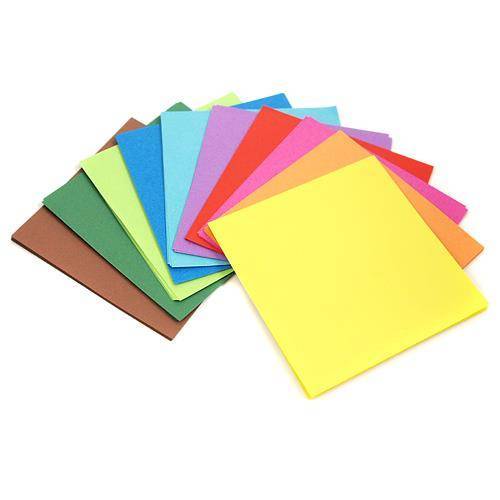 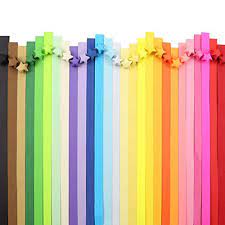 Regulamin konkursu ogólnopolskiego plastyczno-technicznego„Wielkanocne origami”Organizator konkursuPrzedszkole Miejskie nr 12 w Zespole Szkolno-Przedszkolnym nr 3 w Legionowie Cele konkursudoskonalenie umiejętności plastyczno-technicznych, pobudzenie wyobraźni i aktywności twórczej dzieci, umożliwienie dzieciom zaprezentowania swojego talentu,rozwijanie sprawności manualnych dzieci.Warunki uczestnictwaZadaniem uczestników jest wykonanie własnej pracy plastyczno-technicznejpółprzestrzennej /przestrzennej przedstawiającej Wielkanocne origami. Dzieci 3-4 letnie wykonują prace półprzestrzenne.Dzieci 5-6 letnie wykonują prace przestrzenne.Kategorie UczestnikówKonkurs skierowany jest do wszystkich dzieci w wieku 3-6 w całej Polsce. Uczestnicy oceniani będą w następujących kategoriach:dzieci 3-4 letnie, praca półprzestrzennadzieci 5-6 letnie, praca przestrzennaTechnika i format pracy Praca półprzestrzenna, przestrzenna, format dowolny.Kryteria oceny pracPrace zostaną ocenione przez Komisję Konkursową powołaną przez Organizatora Konkursu. Komisja Konkursowa oceni: samodzielność, oryginalność, pomysłowość, walory artystyczne, technikę zdobienia, estetykę wykonania pracy.Czas trwania konkursuTermin składania prac upływa 8.04.2022r. Rozstrzygnięcie konkursu odbędzie się 12.04.2022r. Wyniki konkursu zostaną umieszczone na stronie Przedszkola: www.pm12.legionowo.pl dn. 13.04.2021r. Prezentacja pracKażda praca musi mieć załączoną metryczkę (imię i nazwisko dziecka, wiek, przedszkole, numer telefonu opiekuna).NagrodyOrganizator Konkursu przewiduje nagrody dla Laureatów Konkursu. Dopuszcza się możliwość wyłonienia prac wyróżnionych. Wyniki Konkursu zostaną podane na stronie internetowej organizator www.pm12.legionowo.plPostanowienia końcoweUdział w konkursie jest równoznaczny z wyrażeniem zgody na eksponowanie i publikowanie złożonych prac, umieszczenie prac na stronie przedszkola i facebook, a także na przetwarzanie danych osobowych nagrodzonych dzieci.Prace po upływie miesiąca przechodzą na własność organizatora i nie będą zwracane. Koszty ewentualnej przesyłki pokrywa uczestnik.Prace należy dostarczyć do Przedszkola osobiście lub wysłać pocztą na adres Przedszkola: Przedszkole Miejskie nr 12 w Zespole Szkolno-Przedszkolnym nr 3 w Legionowieul. Królowej Jadwigi 7, 05-120 Legionowo. Dane organizatoraPrzedszkole Miejskie nr 12 im. Króla Maciusiaw Zespole Szkolno-Przedszkolnym nr 3w Legionowie.Tel. (22) 774-56-36Informacje o konkursie:                                               Ewelina KijankaMałgorzata Jabłońska  